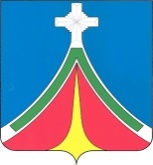 Калужская областьГОРОДСКАЯ ДУМАгородского поселения «Город ЛЮдиново»рЕШЕНИЕ         26.12.2017                                                                                                     №70-рОб утверждении перечня муниципальных учреждений, как имущественных комплексов, предлагаемых к безвозмездной передаче из  собственности муниципального образования городское поселение «Город Людиново» в собственность муниципального района «Город Людиново и Людиновский район»В соответствии с Федеральным законом от 06.10.2003 №131-ФЗ «Об общих принципах организации местного самоуправления в Российской Федерации», в целях, совершенствования управления и снижения неэффективных расходов бюджета,   руководствуясь постановлением Правительства Российской Федерации от 13.06.2006г. №374, Городская Дума РЕШИЛА:1. Утвердить перечень муниципальных  учреждений, как имущественных комплексов, предлагаемых к  безвозмездной передаче  из  собственности муниципального образования городское поселение «Город Людиново» в собственность муниципального района «Город Людиново и Людиновский район» и перечень недвижимого имущества закрепленного за учреждениями на праве оперативного управления  (прилагается). 	2. Установить, что перечень иного имущества, закрепленного за муниципальным учреждением на праве оперативного управления, определяется на основании инвентаризационных ведомостей и данных баланса указанного муниципального учреждения, оборотно-сальдовых ведомостей по основным средствам, нематериальным активам, производственным активам и материальным запасам, по состоянию на момент передачи.            3. Контроль за исполнением настоящего Решения возложить на комитет по экономической и бюджетной  политике Городской Думы городского поселения «Город Людиново» (П.П. Филатов).	4. Настоящее решение вступает в силу после официального опубликования.Глава городского поселения «Город Людиново»	                                Т.А. ПрохороваПриложение                                                                к решению Городской Думы                                                               от 26.12.2017 №70-р                                                         ПЕРЕЧЕНЬ         муниципальных учреждений, как имущественных комплексов, предлагаемых к безвозмездной передаче из собственности городского поселения «Город Людиново» в собственностьмуниципального района «Город Людиново и Людиновский район»                                                                                                                         ПЕРЕЧЕНЬ объектов недвижимого имущества, принадлежащего муниципальному казенному учреждению «Людиновская служба заказчика» на праве оперативного управления Полное наименование   организацииАдрес местонахождения организации, ИНН организации1. Муниципальное  казенное учреждение  «Людиновская служба заказчика»Калужская обл., г. Людиново, ул. Фокина, д.21ИНН 4024014842№п/пНаименование объекта, адрес, 
другие индивидуализирующие характеристикиПлощадь объекта кв.м.Адрес объекта1.Встроенное нежилое помещение130,2г. Людиново, ул. Фокина, д.21